Electronics Teardown Kit Resource ListPlease use the safety equipment (provided) as recommended.Soldering KitNOTE: Use eye protection. Always solder in a well-ventilated area with a mask.Electronic TeardownInstructions and How To’sInstructions and How To’shttps://www.instructables.com/How-to-solder/#:~:text=%20How%20to%20Solder%20%201%20Step%201%3A,most%20of%20my%20life%20soldering%20speaker...%20More%20 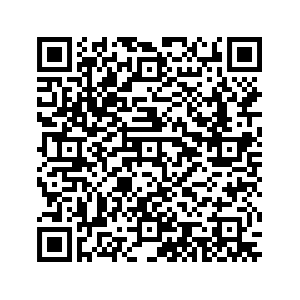 https://www.makerspaces.com/how-to-solder/  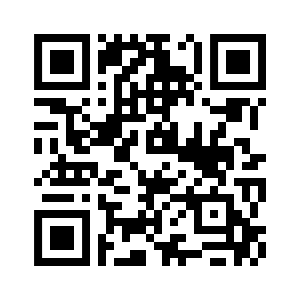 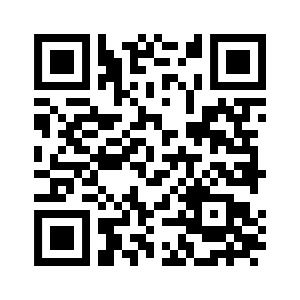 https://www.youtube.com/watch?v=Qps9woUGkvI  https://www.youtube.com/watch?v=Qps9woUGkvI  Instructions and ProjectsInstructions and Projects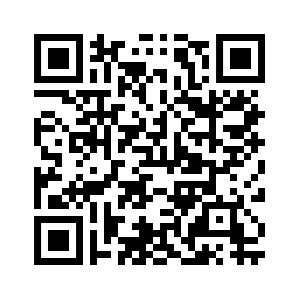 https://www.youtube.com/playlist?list=PLADE0B854B2EBA788  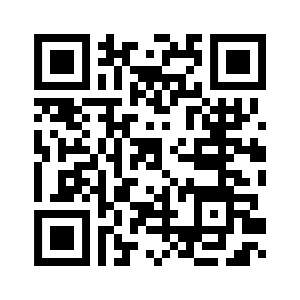 https://www.ifixit.com/Teardown  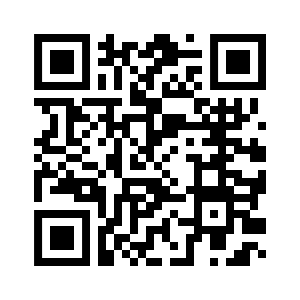 https://www.youtube.com/user/iFixitYourself  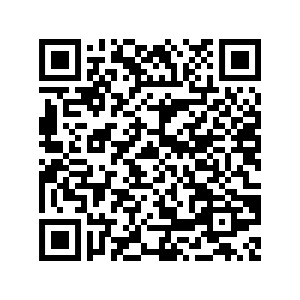  https://littlebinsforlittlehands.com/kids-take-apart-computers-upcycled-stem-activity/